Supplementary MaterialDegradation of tris(1-chloro-2-propanyl) phosphate by the synergistic effect of persulfate and zero-valent iron during a mechanochemical processWeichuan Qiaoa,b,*, Qiwen Yanga, Yi Qiana, Ziyan Zhangaa Department of Environmental Engineering, College of Biology and the Environment, Nanjing Forestry University, Nanjing 210037, Chinab Nanjing Yi Wei Environmental Protection Technology Co., Ltd., Nanjing 210048, China* Corresponding authors. E-mail address: hgqwc@njfu.edu.cn (W. Qiao)1. Materials and method1.1. Sample extractionIn order to detect the degradation rate and intermediate of TCPP. 0.05 g of each milling sample was dissolved in 10 mL of ethyl acetate, and then vortexed for 2 min, following by ultrasonic treatment for 15 min. The supernatant was collected after centrifugation at 3000 rpm for 5 min. The above steps were repeated three times and all the supernatant was collected. The supernatant was concentrated to 1mL by a rotary evaporators (Rotavapor R-200, Buchi, Switzerland), and then the concentrated solution was filtered by a 0.22 μm polyether sulfone (PES) filter before determination by GC/MS and LC-QTOF-MS instrumental analysis. Table S1. The FT−IR characteristic peaks of relevant functional groupTable S2 Characteristics of three types of soils.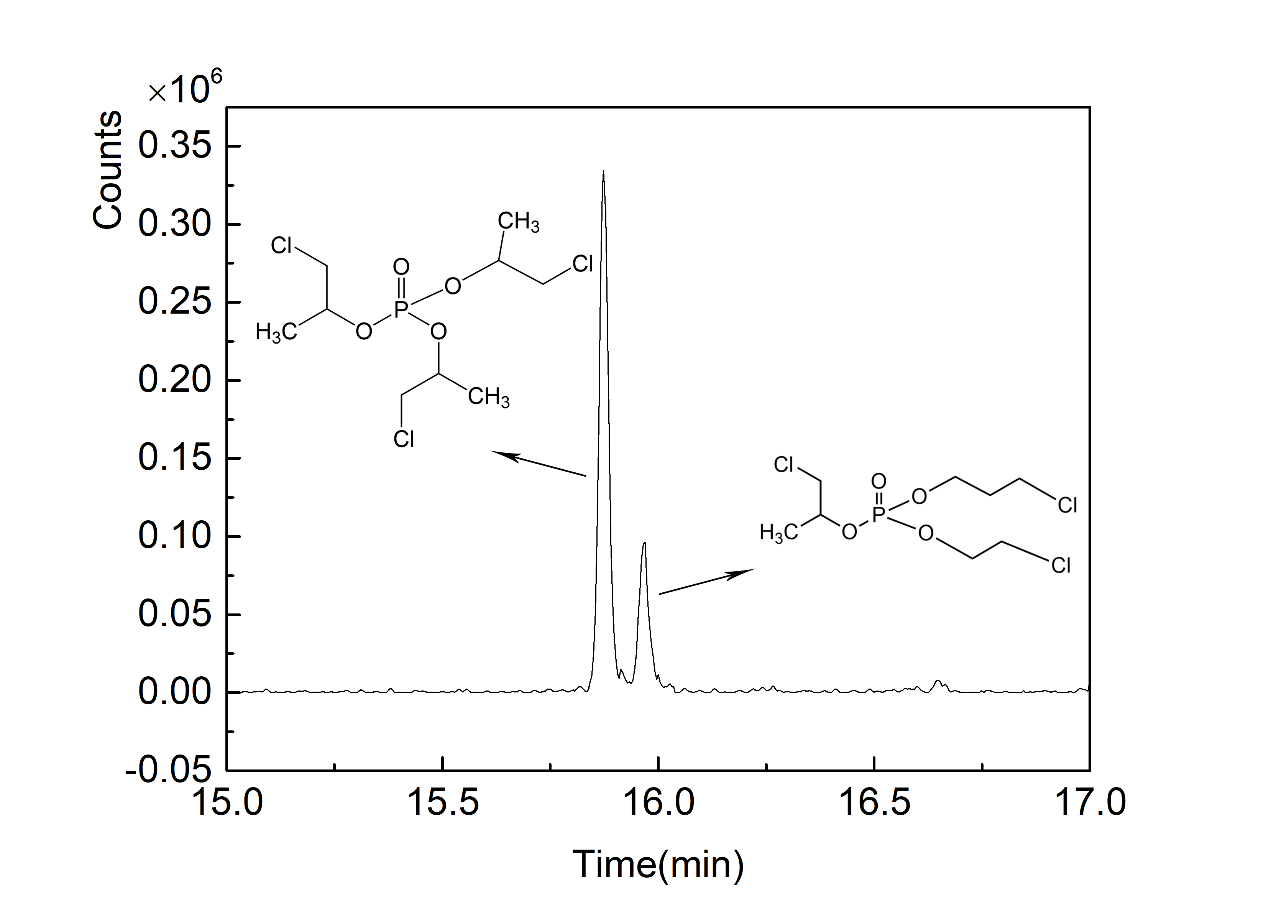 Fig.S1. GC/MS chromatogram of 10mg/L TCPP standard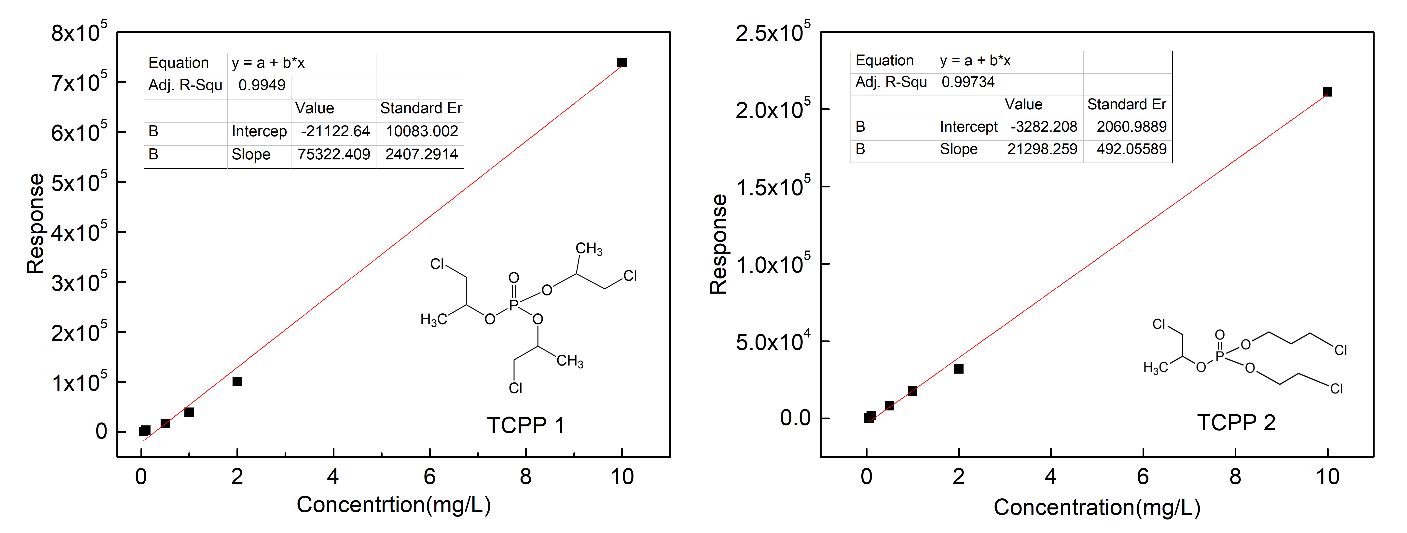 Fig. S2 Standard curve of the concentration of two isomers of TCPP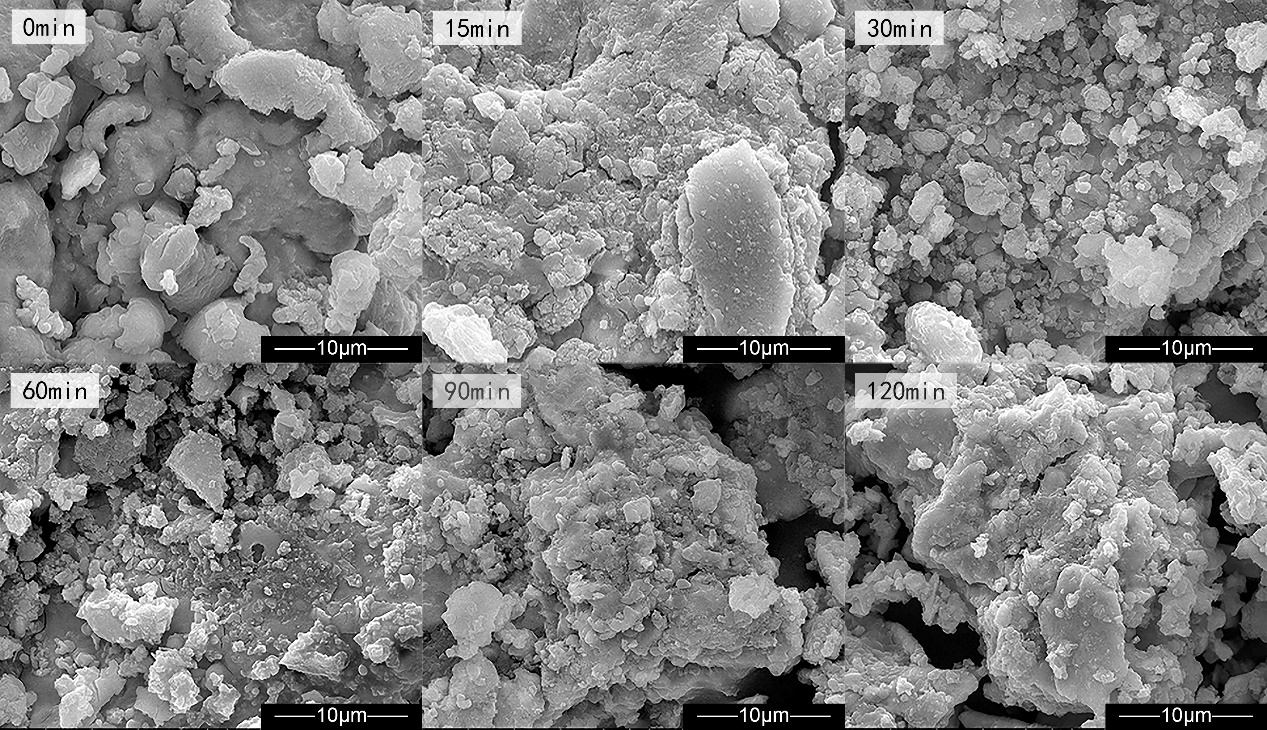 Fig. S3 SED analysis of the milled samplesFig. S4 Particle size distribution of samples (measured by laser particle size analyzer, Dandong Baite, BT-9300ST, China)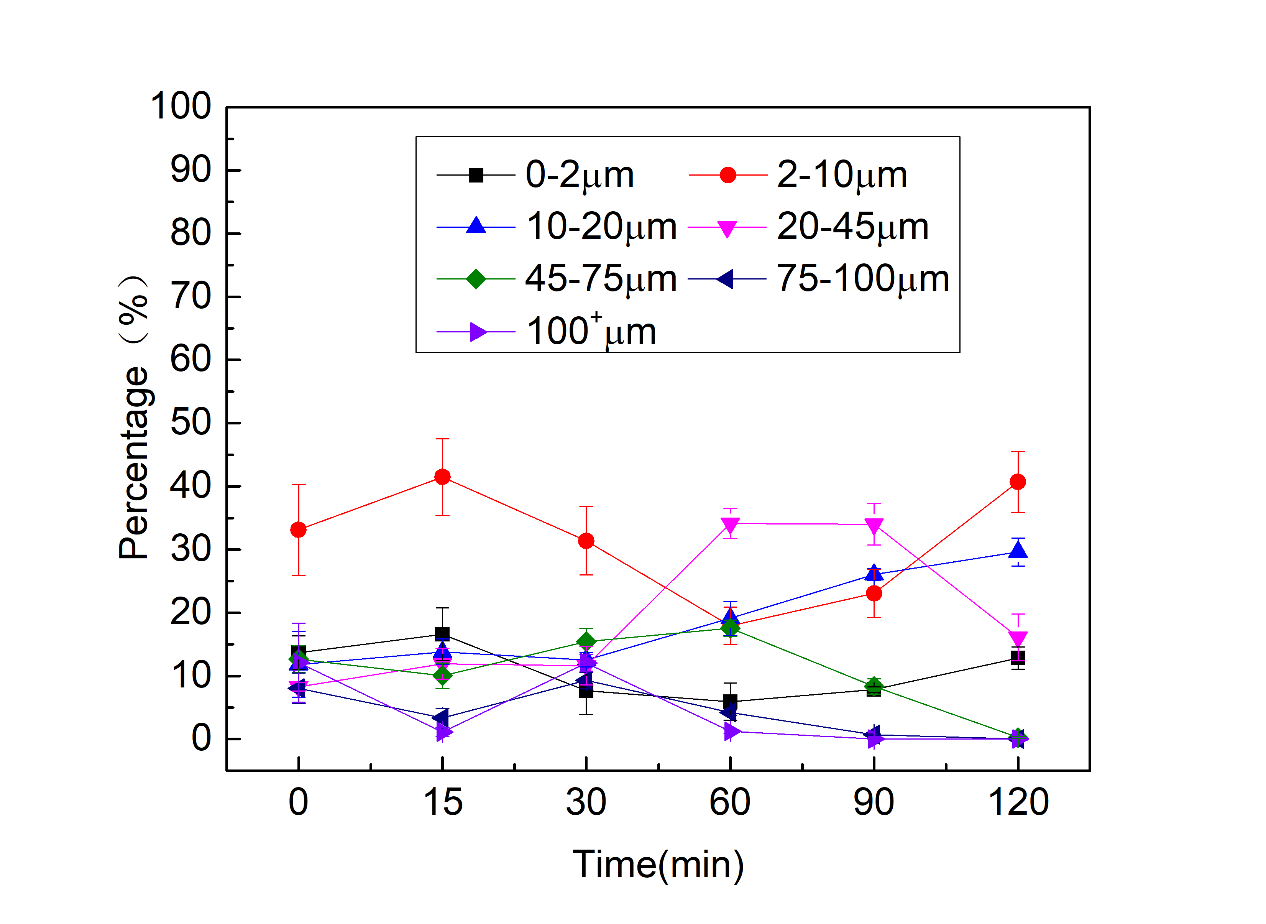 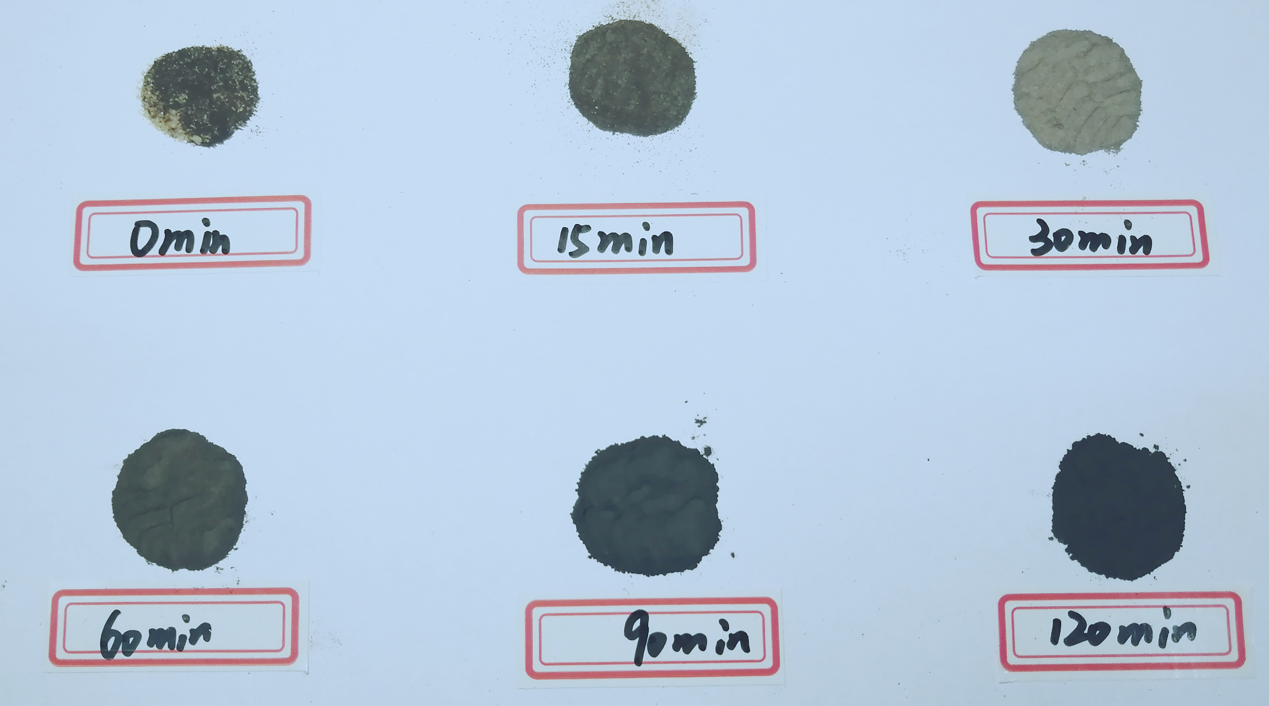 Fig. S5 Color change of ball milled samples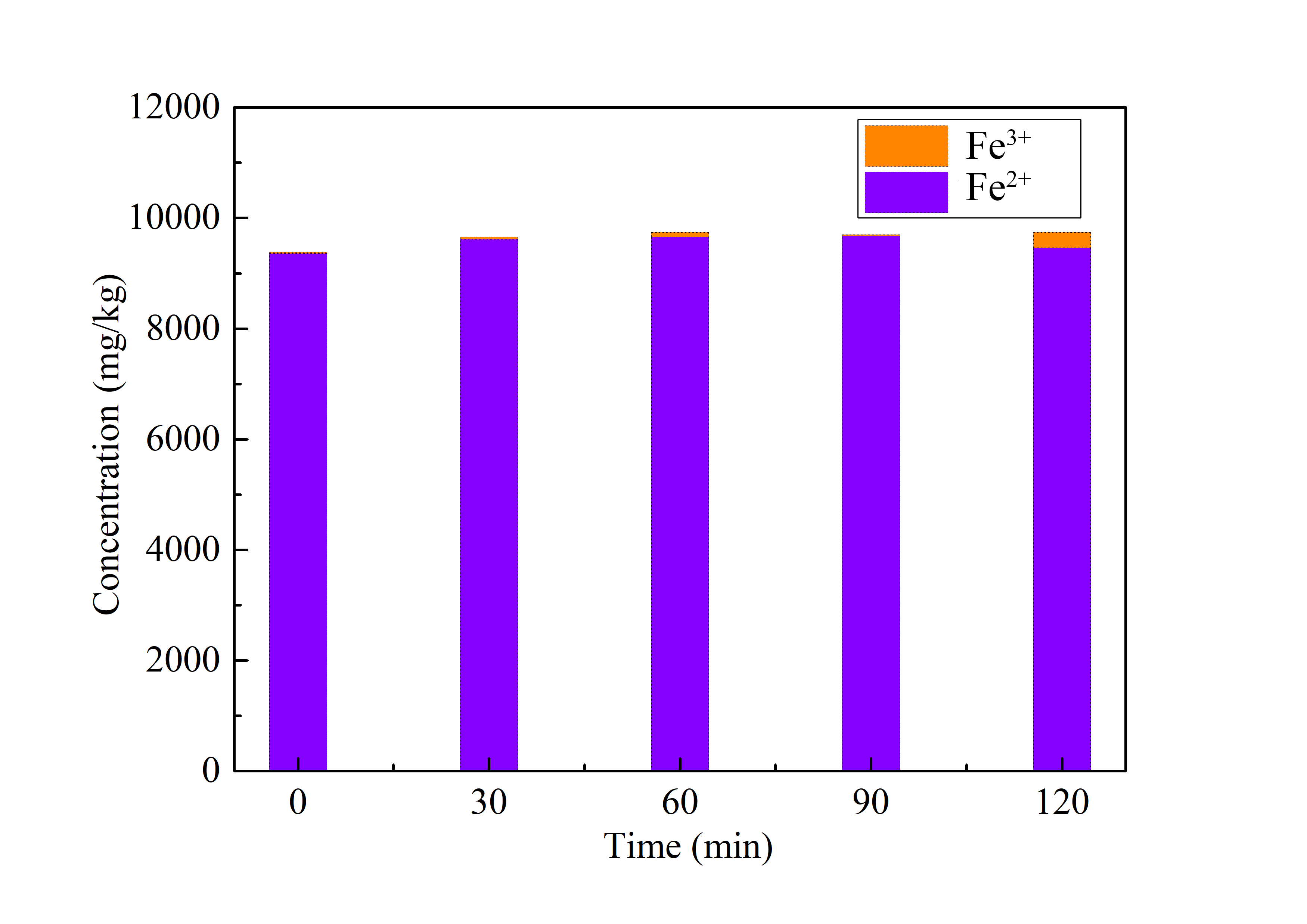 Fig. S6. The concentrations of the produced Fe2+ and Fe3+ in MC processFig. S7 The Mass spectrum of the TCPP degradation intermediates in the PS-Fe-MC progress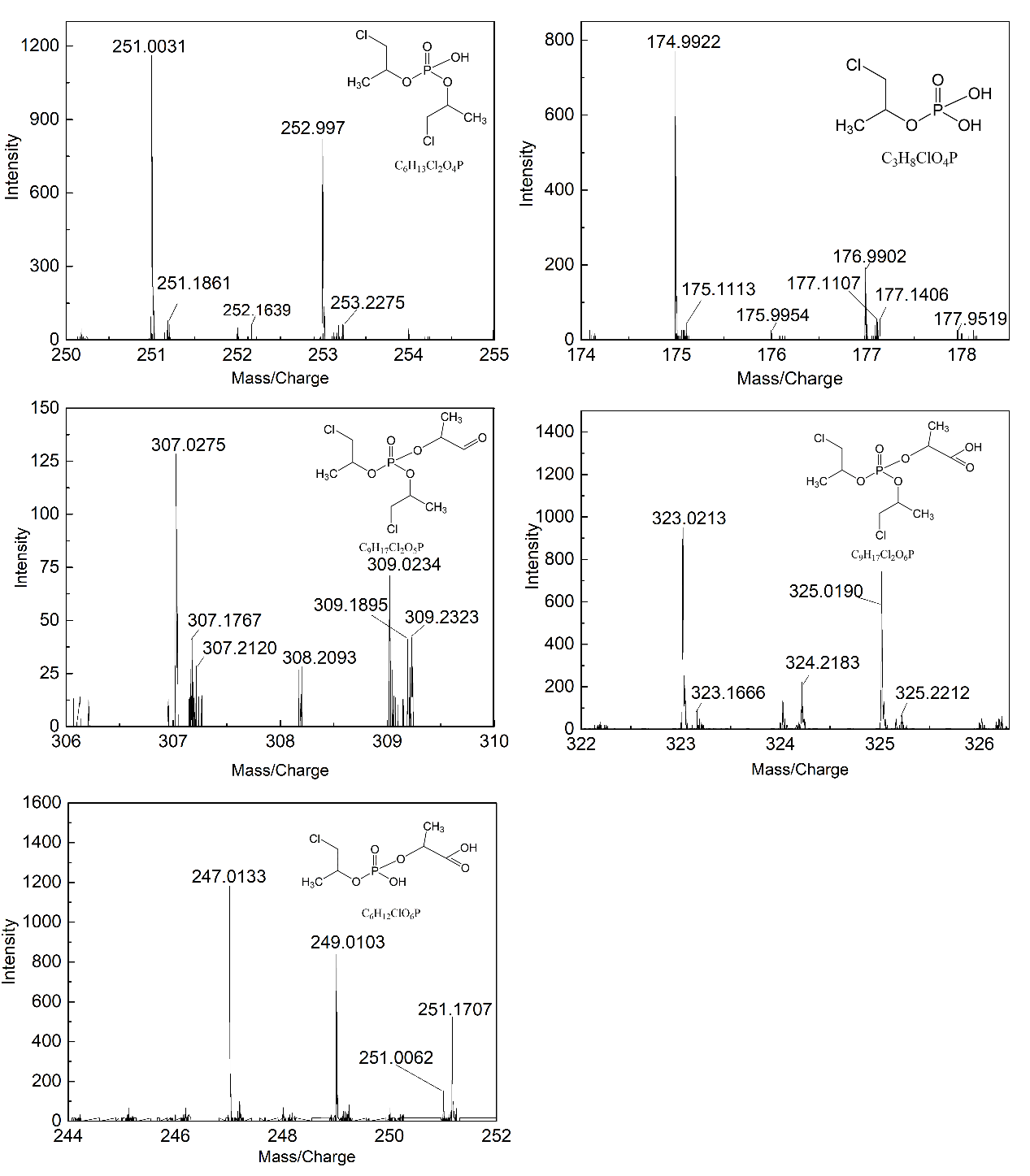 Table S1 The names and structural formulas of TCPP isomers tested in the experimentTable S2 Deconvolution parameters of the Fe 2p spectraTable S3 Deconvolution parameters of the Cl 2p spectraTable S4 TCPP degradation intermediates in the PS-Fe-MC progress Functional groupAbsorption peak/cm−1O-H3262C=O1642CH21428C-C1281P-O1110P-O-C1049C-Cl695Soil typespH Fe (mg/L)SOM (g/kg)Red soil4.98166.347.996Yellow soil5.46114.767.352Black soil5.7212518.376AbbreviationCommon nameCommon nameStructureStructureCAS numberTCPP 1TCPP 1Tris(2-chloro-1-methylethyl) phosphate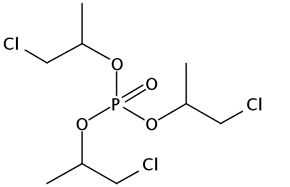 13674-84-513674-84-5TCPP 2TCPP 2Bis(3-chloro-1-propyl) (2-chloro-1-methylethyl) phosphate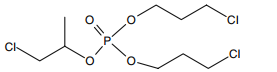 137888-35-8137888-35-8NameBinding energy position (eV)ZVI 2p 3/2706.7ZVI 2p 1/2720.0Fe(Ⅱ) 2p 3/2 712.7Fe(Ⅱ) 2p 1/2723.8Fe(Ⅱ)sat 2p 3/2714.7Fe(Ⅱ)sat 2p 1/2726.9Fe(Ⅲ) 2p 3/2710.9Fe(Ⅲ) 2p 1/2725.1Fe(Ⅲ)sat 2p 3/2716.9Fe(Ⅲ)sat 2p 1/2728.8NameBinding energy position (eV)C-Cl 2p 3/2200.7C-Cl 2p 1/2202.5Cl- 2p 3/2 198.2Cl- 2p 1/2200.0Products labelMolecular formulaMolecular formula［M+H］+∆ppmRetention time(min)AAC6H13Cl2O4P251.00030.615.23BBC3H8ClO4P174.9922015.2CCC9H17Cl2O5P307.02753.810.43DDC9H17Cl2O6P323.02730.29.74EEC6H12ClO6P247.00130.712.51